Temat: Spotkanie z dinozaurami (26.02.21r.)„Spacer Dinka” – zabawa logopedyczna. Rodzic prosi dzieci, by wyobraziły sobie, że język każdego z nich to mały dinozaur Dinek. Dzieci mają pokazywać za pomocąjęzyka, warg i zębów to, co robi dinozaur. Rodzic opowiada historyjkę i demonstrujeruchy. Dzieci trzymają przed twarzami lusterka i robią to samo:Mały dinozaur Dinek spał smacznie pod wielką paprocią (usta półotwarte, językleży płasko w jamie ustnej). Nagle zaświeciło słońce i Dinek zaczął się budzić(poruszanie całym językiem za dolnymi zębami). Najpierw wyciągnął lewe łapy(wypychanie sztywnym językiem lewego policzka). Potem wyciągnął prawe łapy(wypychanie sztywnym językiem prawego policzka). Rozejrzał się dookoła (rysowaniekoła czubkiem języka na wewnętrznej stronie policzków). A potem wstałi wyprostował się (dotykanie czubkiem języka górnego wałka dziąsłowego). Naglezobaczył kolorową muchę i zaczął ją gonić (szybkie ruchy językiem w jamie ustnej).Ale, niestety, musiał się zatrzymać, bo na jego drodze leżał wielki pień.Dinek musiał przecisnąć się pod nim (przeciskanie języka pomiędzy złączonymizębami). Gdy poszedł kawałek dalej, stanął przed olbrzymim kamieniem, którytarasował mu przejście. Dinek postanowił go przeskoczyć. Musiał próbować kilkarazy (zaciśnięte zęby, rozchylanie i zaciskanie warg).W końcu mu się udało. Poszedł dalej. Nagle usłyszał nad głową jakiś dźwięk. Bardzo wysoko wyciągnął szyję (wysuwanie języka złożonego w kształt łyżeczki daleko do przodu). Zobaczyłnajpiękniejsze motyle, jakie kiedykolwiek widział (szeroki uśmiech). Zadowolonywrócił pod swoją palmę (oblizywanie językiem górnej i dolnej wargi).„Spotkanie z dinozaurami” – rozmowa z dziećmi. Rodzic prezentuje dzieciom kilkaobrazków dinozaurów, ich szkieletów, jaj itp. Na tej podstawie dzieci starają sięodpowiedzieć na pytania: Jak wyglądały dinozaury?; Gdzie mieszkały?; Czym siężywiły?; Jak rodziły się małe dinozaury?; Skąd wiemy, jak wyglądały i jak żyły dinozaury?;Czy w obecnych czasach żyją dinozaury lub ich potomkowie?.„Stado dinozaurów” – zabawa matematyczna. Dzieci biorą 10 fasolek i 10 żołędzi (lub małe klocki) oraz prostokąty z okienkami Rodzic wyjaśnia, że żołędzie to dinozaury, a fasolki to ich jajka. Daje dzieciom polecenia: Włóżcie dinozaury do gniazd (prostokąty z okienkami)tak, by w każdym gnieździe był 1 dinozaur. Ile jest dinozaurów?; Odeszły 2 dinozaury.Ile zostało?; Odeszły 3 dinozaury. Ile zostało?; Przyszedł 1 dinozaur. Ile ich było?;Przyszły 2 dinozaury. Ile było wszystkich?; Odeszły 3 dinozaury. Ile zostało?; Dinozaury,które zostały, złożyły po 2 jajka każdy. Ile jajek złożyły wszystkie dinozauryrazem?; Z 3 jajek wykluły się dinozaury. Ile jajek zostało?; Z 1 jajka wykluł się dinozaur.Ile jajek zostało?. Dzieci po każdym poleceniu Rodzic najpierw manipulujążołędziami i fasolkami, a potem podają odpowiedź.„Mój dinozaur” – praca plastyczna. Potrzebne rzeczy – papierowy talerzyk (lub można wyciąć koło z papieru/ tektury i przeciąć je na pół) , farby, kolorowy papier, rolka po papierowym ręczniku, nożyczki, klej. Z jednego papierowego talerzyka mogą powstać, aż dwa dinozaury. Przecinamy talerzyk na pół. Dziecko maluje talerzyk farbami według własnego pomysłu. Po wyschnięciu dokleja elementy wycięte z kolorowego bloku : łapy, ogon, głowę.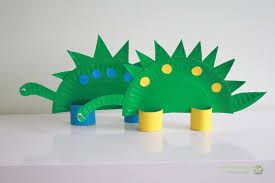 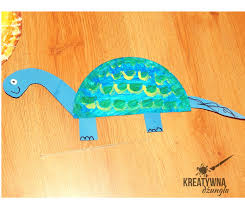 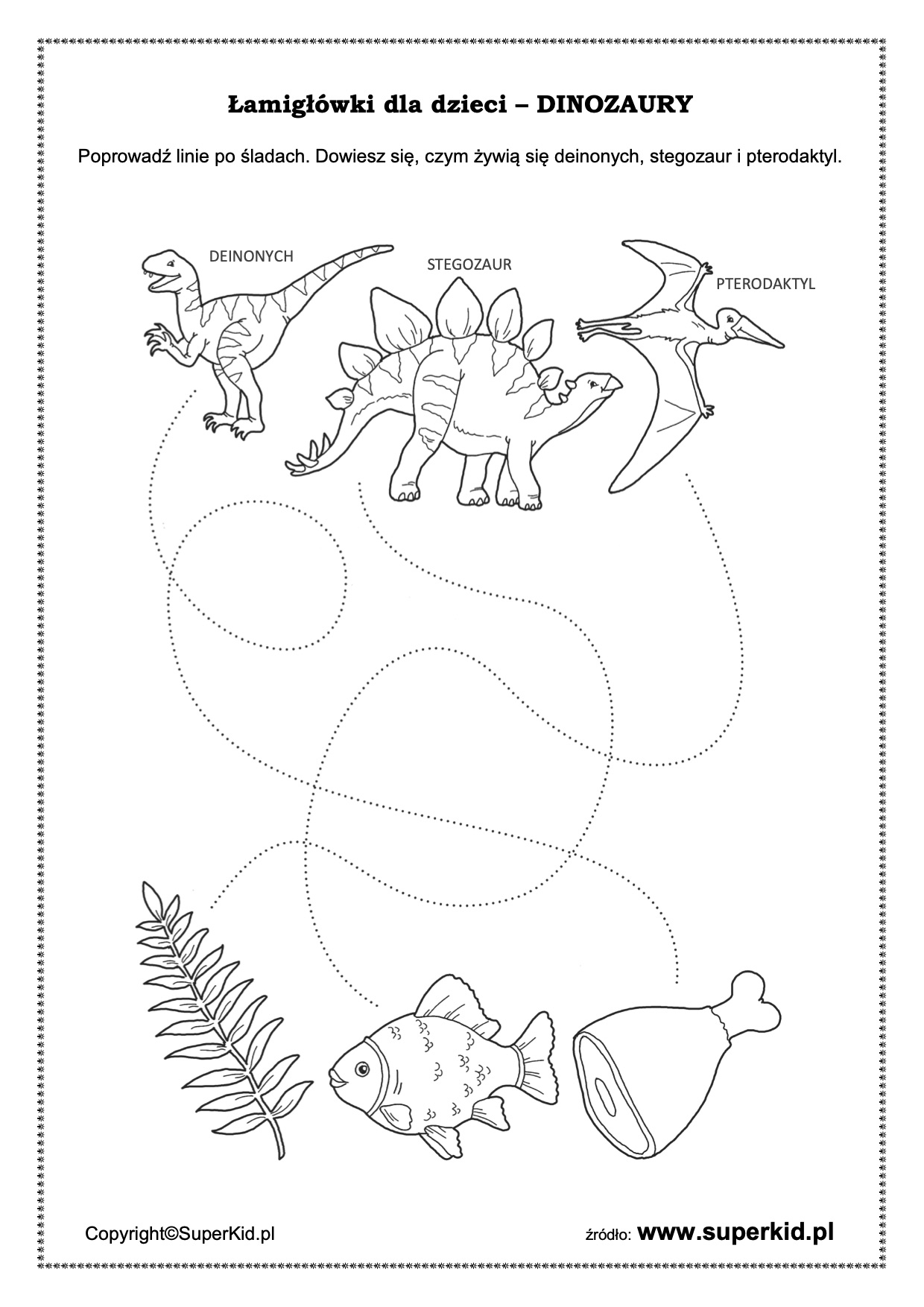 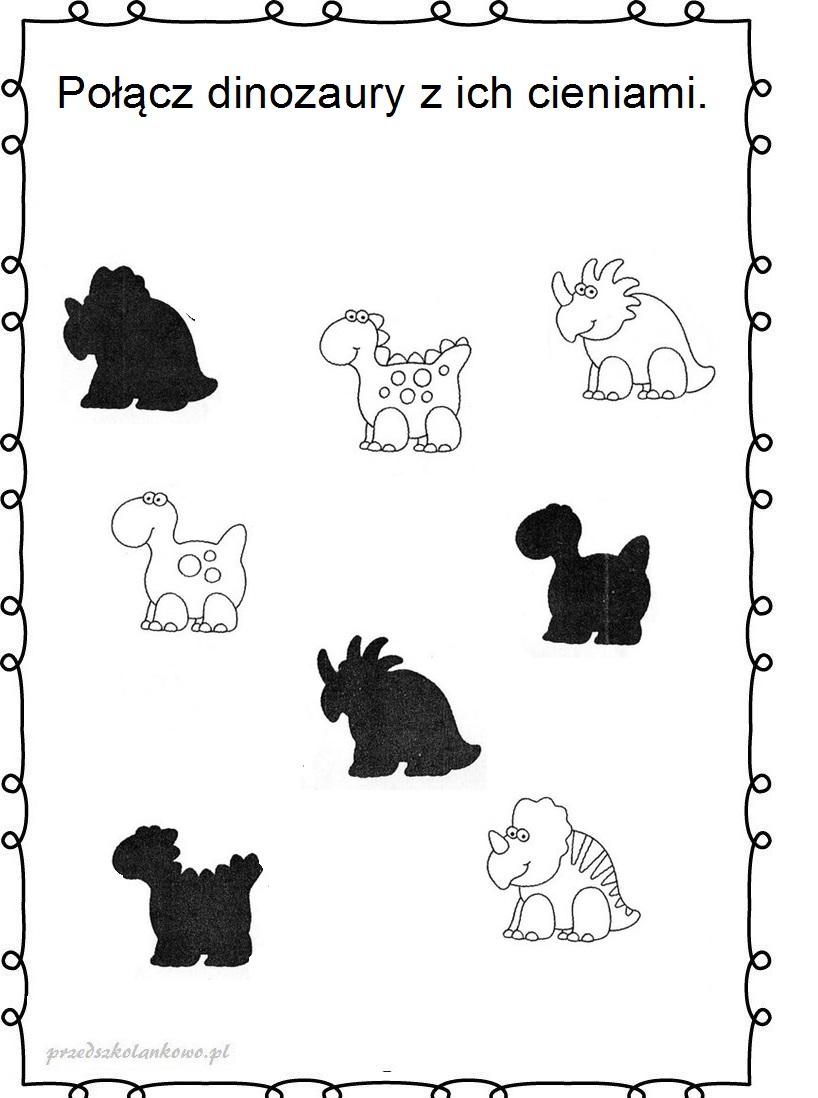 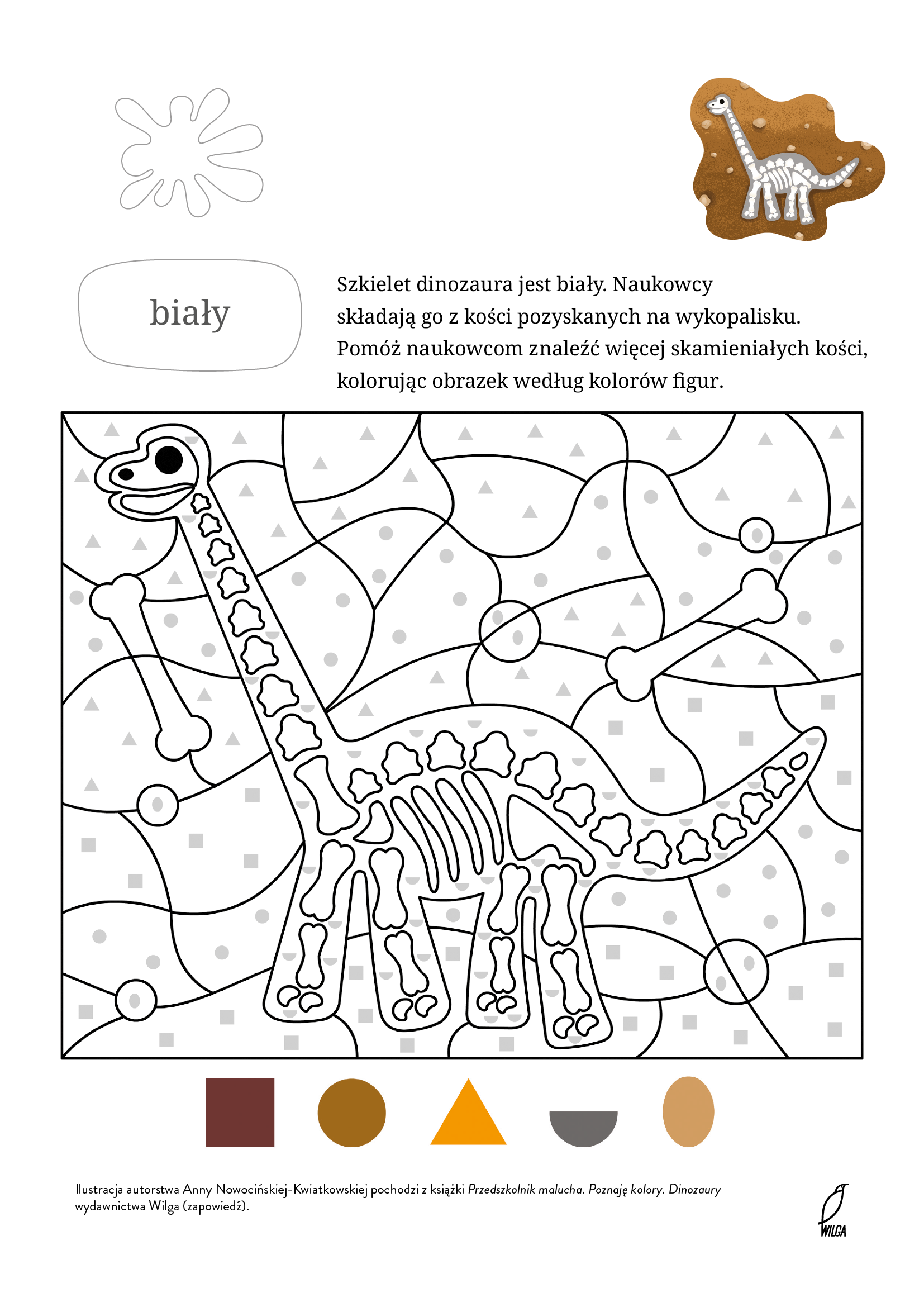 